NÁRODNÁ RADA SLOVENSKEJ REPUBLIKYVII. volebné obdobieČíslo: CRD-814/2018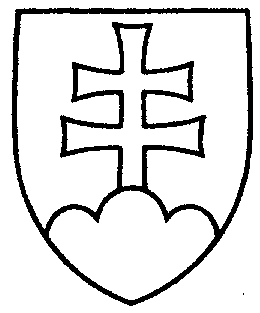 1136UZNESENIENÁRODNEJ RADY SLOVENSKEJ REPUBLIKYz 10. mája 2018k vládnemu návrhu zákona, ktorým sa mení a dopĺňa zákon č. 480/2002 Z. z. o azyle a o zmene a doplnení niektorých zákonov v znení neskorších predpisov (tlač 940) – prvé čítanie	Národná rada Slovenskej republikyr o z h o d l a,  ž eprerokuje uvedený vládny návrh zákona v druhom čítaní;p r i d e ľ u j etento vládny návrh zákona na prerokovanieÚstavnoprávnemu výboru Národnej rady Slovenskej republikyVýboru Národnej rady Slovenskej republiky pre obranu a bezpečnosť  aVýboru Národnej rady Slovenskej republiky pre ľudské práva a národnostné menšiny;u r č u j e        ako gestorský Výbor Národnej rady Slovenskej republiky pre obranu
a bezpečnosť a lehotu na jeho prerokovanie v druhom čítaní vo výboroch do 30 dní
a v gestorskom výbore do 32 dní odo dňa jeho pridelenia.  Andrej  D a n k o   v. r.predseda  Národnej rady Slovenskej republikyOverovatelia:Katarína  C s é f a l v a y o v á   v. r.Martin  K l u s   v. r.